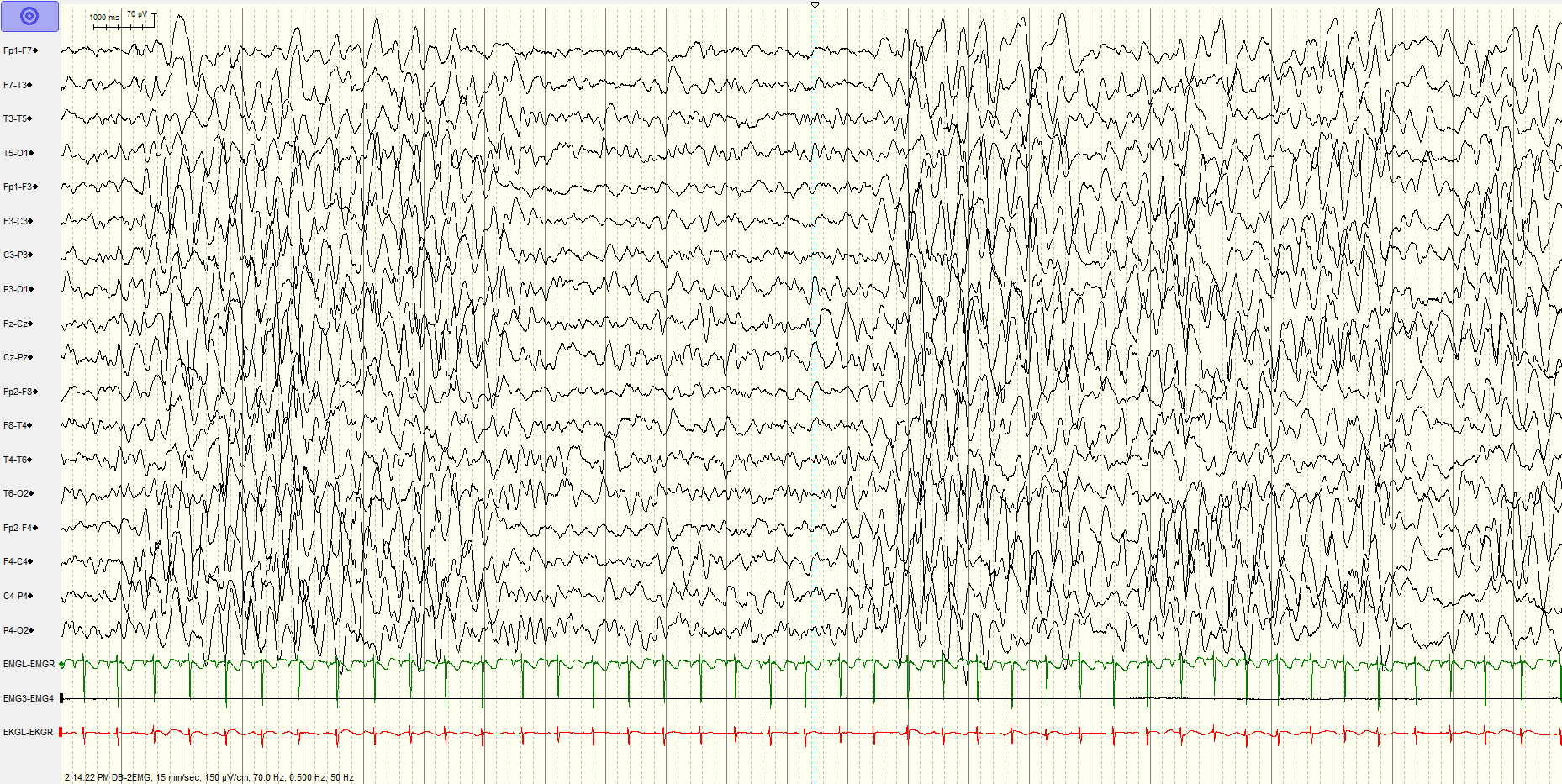 Figure.1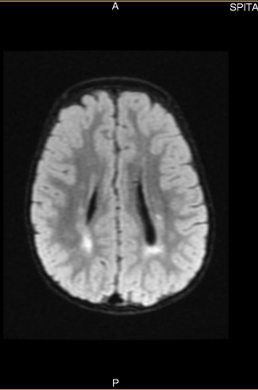 Figure.2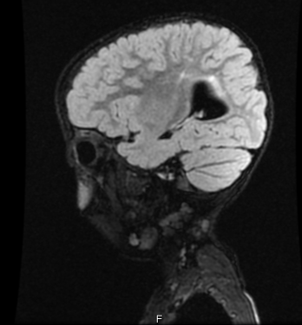 Figure.3